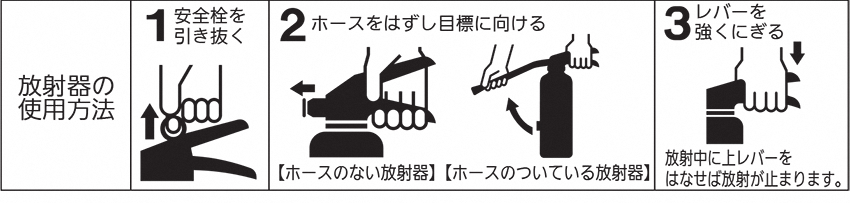 借用中の注意事項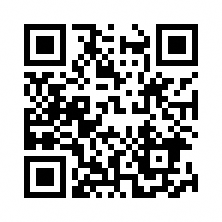 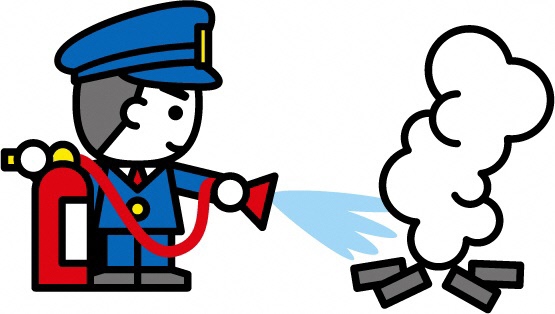 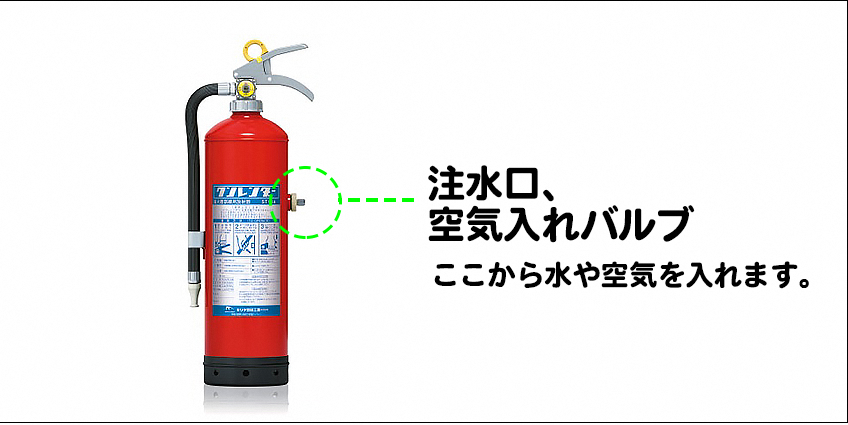 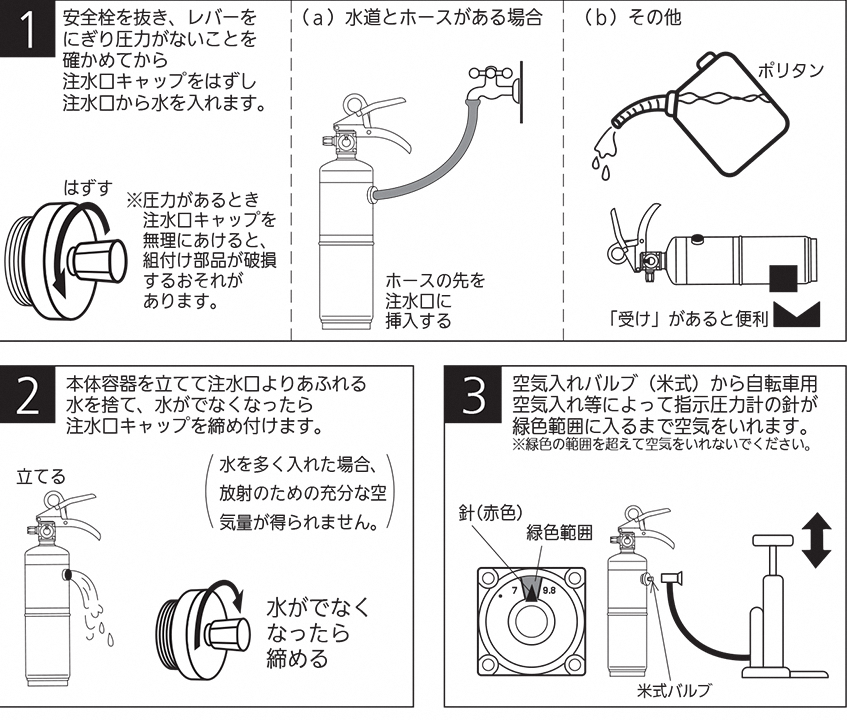 